☆アドバンストコース受講者はオンライン版も無料で受講できます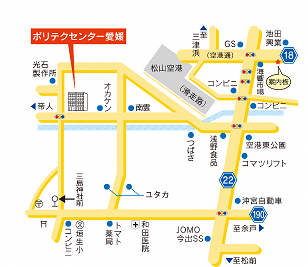 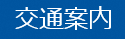 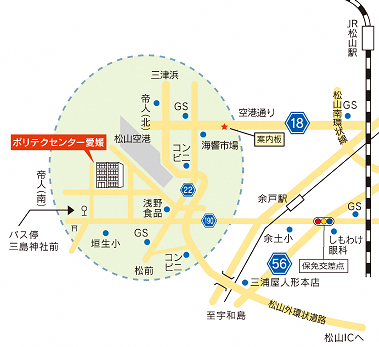 木造住宅耐震改修低コスト工法講習会開催のご案内『耐震リフォーム達人塾』～木造住宅の耐震改修の低コスト工法の“達人”求む！～あなたが住宅の耐震化促進の主役です南海トラフ巨大地震等の大規模地震の発生が逼迫し，地震はまさに，いつどこで起こってもおかしくない状況であり，木造住宅の耐震化が急務となっています。今年も名古屋工業大学高度防災工学センターの協力を得て，安価な改修プランや，住宅所有者の心に響く説明ポイント等について，より実践的な講習会を開催します。皆さまふるってご参加ください。① 木造住宅の設計・施工に従事する建築技術者② 耐震改修に係る事務を担当する市町職員等令和5年9月7日（木） 		令和5年9月7日（木） 		ポリテクセンター愛媛　本館　204・205研修室　　		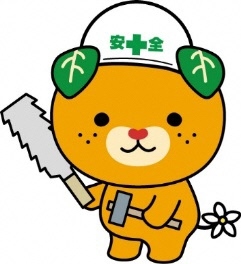 (松山市西垣生町2184) テキスト代:４，０００円（当日会場にて現金払い）※他コースでも同じテキストを使用するのでテキスト代は１度だけですポリテクセンター愛媛　本館　204・205研修室　　		(松山市西垣生町2184) テキスト代:４，０００円（当日会場にて現金払い）※他コースでも同じテキストを使用するのでテキスト代は１度だけです申込方法裏面の申込書により，令和5年8月25日（金）までにFAXまたはメールでお申し込みください。なお，定員に達し次第締め切りとし，参加不可能な場合のみ，ご連絡させていただきます。お問い合わせ《実施機関》一般社団法人愛媛県中小建築業協会TEL：089-943-5525　FAX：089-943-5545　　電子メール：kyoukai@hime-ken.com主催愛　　媛　　県共催　国立大学法人名古屋工業大学高度防災工学研究センター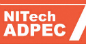 後援ＮＰＯ法人達人塾ねっとアドバンストコースの主なプログラムアドバンストコースの主なプログラム10：00～開会あいさつ主催者10：05～耐震改修促進に向けた７つの鉄則名古屋工業大学大学院教授	井戸田　秀樹氏10：45～低コスト耐震補強の手引き解説㈱えびす建築研究所 代表取締役	花井　勉氏11：50～実例で学ぶコストダウンの隠しワザ㈱ Ｕ建築	丸谷　勲氏12：30～　昼休憩13：30～ネットワークの重要性と行政の役割名古屋工業大学客員教授	川端　寛文氏13：40～手計算で理解する精算法、N値計算法耐震の専門家集団・木造耐震ﾈｯﾄﾜｰｸ知多	成田　完二氏他14：50～課題提示＋入力演習㈱えびす建築研究所 代表取締役	花井　勉氏15：20～各自演習課題取り組み（適宜休憩含む）　　　　行政職員を対象とした講習（別室）講師全員名古屋工業大学客員教授	川端　寛文氏15：50～達人案解説＋質疑講師全員17：00　終了※テキスト代として4,000円（当日会場にて現金払い）1社で複数人参加でも各々テキストが必要です。※テキスト代として4,000円（当日会場にて現金払い）1社で複数人参加でも各々テキストが必要です。『耐震リフォーム達人塾』受講申込書（一般社団法人愛媛県中小建築業協会　宛）『耐震リフォーム達人塾』受講申込書（一般社団法人愛媛県中小建築業協会　宛）『耐震リフォーム達人塾』受講申込書（一般社団法人愛媛県中小建築業協会　宛）『耐震リフォーム達人塾』受講申込書（一般社団法人愛媛県中小建築業協会　宛）『耐震リフォーム達人塾』受講申込書（一般社団法人愛媛県中小建築業協会　宛）『耐震リフォーム達人塾』受講申込書（一般社団法人愛媛県中小建築業協会　宛）『耐震リフォーム達人塾』受講申込書（一般社団法人愛媛県中小建築業協会　宛）『耐震リフォーム達人塾』受講申込書（一般社団法人愛媛県中小建築業協会　宛）『耐震リフォーム達人塾』受講申込書（一般社団法人愛媛県中小建築業協会　宛）～次のいずれかの方法により，期限までにお申し込みください。～～次のいずれかの方法により，期限までにお申し込みください。～～次のいずれかの方法により，期限までにお申し込みください。～～次のいずれかの方法により，期限までにお申し込みください。～～次のいずれかの方法により，期限までにお申し込みください。～～次のいずれかの方法により，期限までにお申し込みください。～～次のいずれかの方法により，期限までにお申し込みください。～～次のいずれかの方法により，期限までにお申し込みください。～～次のいずれかの方法により，期限までにお申し込みください。～①電子メール件名を「耐震リフォーム達人塾受講希望」として，下記の必要事項を記入し，送信してください。　送信先メールアドレス　→　kyoukai@hime-ken.com件名を「耐震リフォーム達人塾受講希望」として，下記の必要事項を記入し，送信してください。　送信先メールアドレス　→　kyoukai@hime-ken.com件名を「耐震リフォーム達人塾受講希望」として，下記の必要事項を記入し，送信してください。　送信先メールアドレス　→　kyoukai@hime-ken.com件名を「耐震リフォーム達人塾受講希望」として，下記の必要事項を記入し，送信してください。　送信先メールアドレス　→　kyoukai@hime-ken.com件名を「耐震リフォーム達人塾受講希望」として，下記の必要事項を記入し，送信してください。　送信先メールアドレス　→　kyoukai@hime-ken.com件名を「耐震リフォーム達人塾受講希望」として，下記の必要事項を記入し，送信してください。　送信先メールアドレス　→　kyoukai@hime-ken.com件名を「耐震リフォーム達人塾受講希望」として，下記の必要事項を記入し，送信してください。　送信先メールアドレス　→　kyoukai@hime-ken.com件名を「耐震リフォーム達人塾受講希望」として，下記の必要事項を記入し，送信してください。　送信先メールアドレス　→　kyoukai@hime-ken.com②F　A　X下記に必要事項を記入の上，089-943-5545までFAXしてください。下記に必要事項を記入の上，089-943-5545までFAXしてください。下記に必要事項を記入の上，089-943-5545までFAXしてください。下記に必要事項を記入の上，089-943-5545までFAXしてください。下記に必要事項を記入の上，089-943-5545までFAXしてください。下記に必要事項を記入の上，089-943-5545までFAXしてください。下記に必要事項を記入の上，089-943-5545までFAXしてください。下記に必要事項を記入の上，089-943-5545までFAXしてください。フリガナＣＰＤ番号（11桁）ＣＰＤ番号（11桁）ＣＰＤ番号（11桁）建築士会CPD登録をされている方は記入して下さい。建築士会CPD登録をされている方は記入して下さい。建築士会CPD登録をされている方は記入して下さい。お名前ＣＰＤ番号（11桁）ＣＰＤ番号（11桁）ＣＰＤ番号（11桁）勤務先愛媛県木造住宅耐震改修事業者登録の有無愛媛県木造住宅耐震改修事業者登録の有無愛媛県木造住宅耐震改修事業者登録の有無愛媛県木造住宅耐震改修事業者登録の有無愛媛県木造住宅耐震改修事業者登録の有無あり　　□　なし勤務先住所連絡先電話ＦＡＸＦＡＸ職域該当するものに１つチェックしてください。該当するものに１つチェックしてください。該当するものに１つチェックしてください。該当するものに１つチェックしてください。該当するものに１つチェックしてください。該当するものに１つチェックしてください。該当するものに１つチェックしてください。該当するものに１つチェックしてください。職域建築士事務所	□　建設会社・工務店・大工	□　プレハブ住宅会社不動産業	□　官公庁等		□　その他建築士事務所	□　建設会社・工務店・大工	□　プレハブ住宅会社不動産業	□　官公庁等		□　その他建築士事務所	□　建設会社・工務店・大工	□　プレハブ住宅会社不動産業	□　官公庁等		□　その他建築士事務所	□　建設会社・工務店・大工	□　プレハブ住宅会社不動産業	□　官公庁等		□　その他建築士事務所	□　建設会社・工務店・大工	□　プレハブ住宅会社不動産業	□　官公庁等		□　その他建築士事務所	□　建設会社・工務店・大工	□　プレハブ住宅会社不動産業	□　官公庁等		□　その他建築士事務所	□　建設会社・工務店・大工	□　プレハブ住宅会社不動産業	□　官公庁等		□　その他建築士事務所	□　建設会社・工務店・大工	□　プレハブ住宅会社不動産業	□　官公庁等		□　その他申　込　期　限申　込　期　限申　込　期　限申　込　期　限令和5年8月25日（金）必着令和5年8月25日（金）必着令和5年8月25日（金）必着令和5年8月25日（金）必着令和5年8月25日（金）必着FAX番号はお間違えないようご注意ください。FAX：089-943-5545FAX番号はお間違えないようご注意ください。FAX：089-943-5545FAX番号はお間違えないようご注意ください。FAX：089-943-5545FAX番号はお間違えないようご注意ください。FAX：089-943-5545FAX番号はお間違えないようご注意ください。FAX：089-943-5545FAX番号はお間違えないようご注意ください。FAX：089-943-5545FAX番号はお間違えないようご注意ください。FAX：089-943-5545FAX番号はお間違えないようご注意ください。FAX：089-943-5545FAX番号はお間違えないようご注意ください。FAX：089-943-5545